УКРАЇНАПАВЛОГРАДСЬКА  МІСЬКА  РАДАДНІПРОПЕТРОВСЬКОЇ  ОБЛАСТІ(13 сесія VІІІ скликання)РІШЕННЯвід 27.09.2021р.                     	                                        №425-13/VІІІПро відміну підпунктів рішеньПавлоградської міської ради Керуючись пп.34 п.1 ст.26 Закону України "Про місцеве самоврядування в Україні"               та ст.12 Земельного кодексу України, розглянувши заяву, міська радаВ И Р І Ш И Л А:1. Відмінити пп.1.4 п.1 (Громадянин Зінченко Микола Васильович (ідентифікаційний номер хххххххххх), земельна ділянка на вул.Ковальська,47/3, загальною площею 0,2818 га, кадастровий номер 1212400000:02:036:0095) рішення Павлоградської міської ради                             від 23.03.2021р. №177-7/VIII "Про надання дозволу на складання технічної документації із землеустрою щодо поділу земельної ділянки" на підставі поданої заяви.2. Відповідальність щодо виконання даного рішення покласти на начальника відділу земельно-ринкових відносин.3. Загальне керівництво по виконанню даного рішення покласти на заступника міського голови за напрямком роботи. 4. Контроль по виконанню даного рішення покласти на постійну депутатську комісію             з питань екології, землеустрою, архітектури, генерального планування та благоустрою.Міський голова							                             А.О.Вершина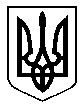 